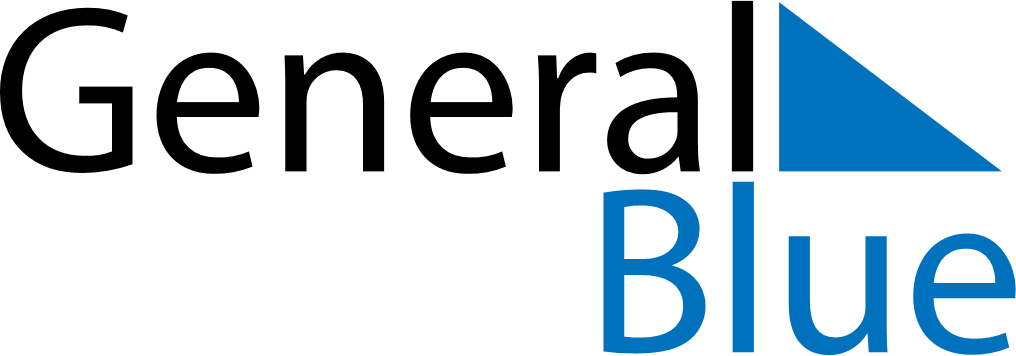 December 2024December 2024December 2024December 2024December 2024December 2024Ross, Northern Territory, AustraliaRoss, Northern Territory, AustraliaRoss, Northern Territory, AustraliaRoss, Northern Territory, AustraliaRoss, Northern Territory, AustraliaRoss, Northern Territory, AustraliaSunday Monday Tuesday Wednesday Thursday Friday Saturday 1 2 3 4 5 6 7 Sunrise: 5:38 AM Sunset: 7:08 PM Daylight: 13 hours and 29 minutes. Sunrise: 5:38 AM Sunset: 7:08 PM Daylight: 13 hours and 29 minutes. Sunrise: 5:38 AM Sunset: 7:09 PM Daylight: 13 hours and 30 minutes. Sunrise: 5:39 AM Sunset: 7:10 PM Daylight: 13 hours and 31 minutes. Sunrise: 5:39 AM Sunset: 7:10 PM Daylight: 13 hours and 31 minutes. Sunrise: 5:39 AM Sunset: 7:11 PM Daylight: 13 hours and 32 minutes. Sunrise: 5:39 AM Sunset: 7:12 PM Daylight: 13 hours and 32 minutes. 8 9 10 11 12 13 14 Sunrise: 5:39 AM Sunset: 7:12 PM Daylight: 13 hours and 33 minutes. Sunrise: 5:39 AM Sunset: 7:13 PM Daylight: 13 hours and 33 minutes. Sunrise: 5:40 AM Sunset: 7:14 PM Daylight: 13 hours and 33 minutes. Sunrise: 5:40 AM Sunset: 7:14 PM Daylight: 13 hours and 34 minutes. Sunrise: 5:40 AM Sunset: 7:15 PM Daylight: 13 hours and 34 minutes. Sunrise: 5:41 AM Sunset: 7:15 PM Daylight: 13 hours and 34 minutes. Sunrise: 5:41 AM Sunset: 7:16 PM Daylight: 13 hours and 35 minutes. 15 16 17 18 19 20 21 Sunrise: 5:41 AM Sunset: 7:17 PM Daylight: 13 hours and 35 minutes. Sunrise: 5:42 AM Sunset: 7:17 PM Daylight: 13 hours and 35 minutes. Sunrise: 5:42 AM Sunset: 7:18 PM Daylight: 13 hours and 35 minutes. Sunrise: 5:43 AM Sunset: 7:18 PM Daylight: 13 hours and 35 minutes. Sunrise: 5:43 AM Sunset: 7:19 PM Daylight: 13 hours and 35 minutes. Sunrise: 5:43 AM Sunset: 7:19 PM Daylight: 13 hours and 36 minutes. Sunrise: 5:44 AM Sunset: 7:20 PM Daylight: 13 hours and 36 minutes. 22 23 24 25 26 27 28 Sunrise: 5:44 AM Sunset: 7:20 PM Daylight: 13 hours and 36 minutes. Sunrise: 5:45 AM Sunset: 7:21 PM Daylight: 13 hours and 36 minutes. Sunrise: 5:45 AM Sunset: 7:21 PM Daylight: 13 hours and 35 minutes. Sunrise: 5:46 AM Sunset: 7:22 PM Daylight: 13 hours and 35 minutes. Sunrise: 5:47 AM Sunset: 7:22 PM Daylight: 13 hours and 35 minutes. Sunrise: 5:47 AM Sunset: 7:23 PM Daylight: 13 hours and 35 minutes. Sunrise: 5:48 AM Sunset: 7:23 PM Daylight: 13 hours and 35 minutes. 29 30 31 Sunrise: 5:48 AM Sunset: 7:23 PM Daylight: 13 hours and 35 minutes. Sunrise: 5:49 AM Sunset: 7:24 PM Daylight: 13 hours and 34 minutes. Sunrise: 5:50 AM Sunset: 7:24 PM Daylight: 13 hours and 34 minutes. 